Figure S1a. Fairhope Municipal Park Beach, AL water and sand sampling diagram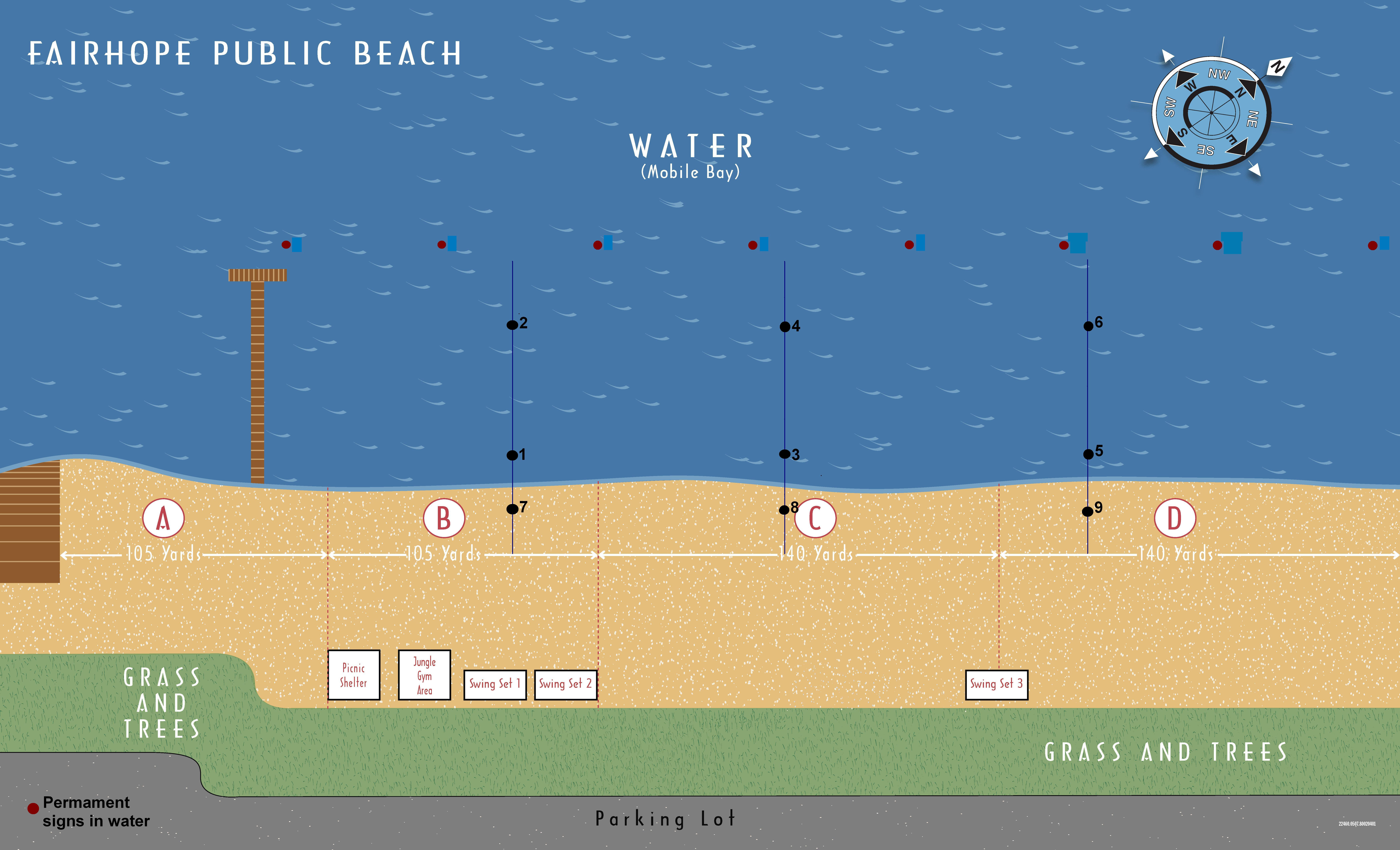 Figure S1b. Goddard Memorial State Park Beach, RI water and sand sampling diagram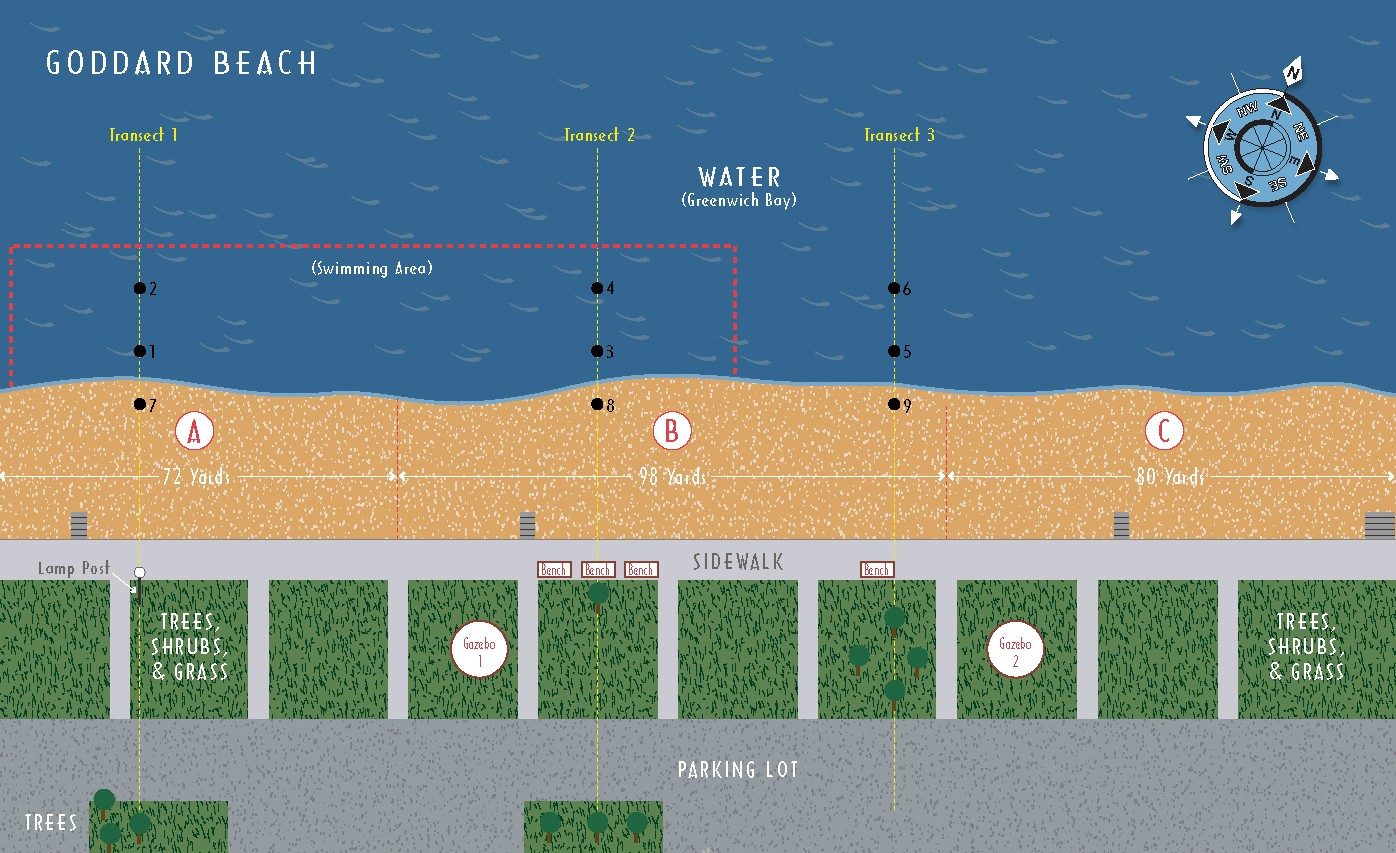 